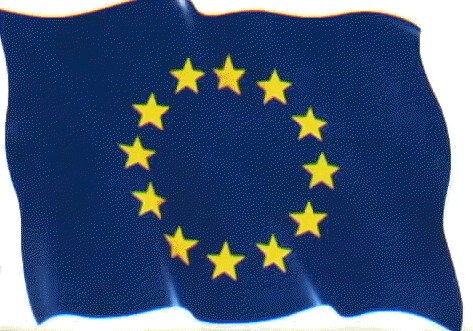 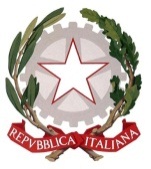 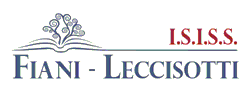 TORREMAGGIORE - FGAllegato 1MODELLO PER CANDIDATURA DOCENTE FUNZIONE STRUMENTALE AL PTOFanno scolastico 2023/24La/Il sottoscritta/o ________________________________________________________________ nata/o a ____________________________________________________ il ___________________ e residente a ______________________________ in via __________________________________ e-mail ______________________________________ cellulare _____________________________ docente a tempo _____________________________________________________PRESENTA LA PROPRIA CANDIDATURAper l’incarico di FUNZIONE STRUMENTALE AL P.T.O.F. per la seguente area(indicare con una croce)A tal fine, ai sensi degli artt. 46 e 47 del D.P.R. 28/12/2000, n. 455 e consapevole che le dichiarazioni mendaci sono punite ai sensi degli artt. 483, 495, 496 del Codice Penale e delle leggi speciali in materiaD I C H I A R Adi possedere i requisiti culturali e professionali richiesti per la Funzione così come si evince dal curriculum allegato alla presenteTitoli culturali ______________________________________________________________________________________________________________________________________________Anzianità di servizio ____________________________________________________________Anni di servizio in questa istituzione scolastica _______________________________________Incarichi di coordinamento e di collaborazione con il DS  ______________________________________________________________________________________________________________________________________________________________________________________Master e/o Corsi di perfezionamento specifici per l’area ___________________________________________________________________________________________________________Esperienze relative all’area e ai compiti inerenti alla funzione prescelta _______________________________________________________________________________________________Precedenti incarichi di Funzione Strumentale _______________________________________Eventuali pubblicazioni inerenti all’area della Funzione prescelta ________________________ ____________________________________________________________________________Allega alla presente: Curriculum vitae personale; Copia del documento di identità in corso di validità.Luogo e data ________________Il/La docente_________________  C.M.: FGIS044002 ---- fgis044002@istruzione.it --- fgis044002@pec.istruzione.it --- www.fianileccisotti.it --- C.F.: 93059060710Area 1Gestione offerta PTOF e processi di    valutazione RAV, PDM, RS nell’ottica della qualità dell’offerta formativa, anche in relazione alle azioni PNRRArea 2PCTO, orientamento, didattica orientativa e rapporti con il territorio anche ln relazione alle azioni PNRRArea 3Attività e coordinamento azioni per il disagio  degli studenti, supporto agli studenti diversamente abili, inclusione, prevenzione bullismo e cyber bullismo, anche in relazione alle azioni PNRRArea 4Nuove tecnologie, sviluppo lab.e  reti, progetti nazionali e europei, PON e  POR, sito web e supporto informatico ai docenti